KooperationIDP Institut für Dermatohistopathologie,  Postfach,  8031 ZürichTel. +41 44 287 38 18, Fax +41 44 287 38 19,  www.swiss-patho.ch,  info@swiss-patho.ch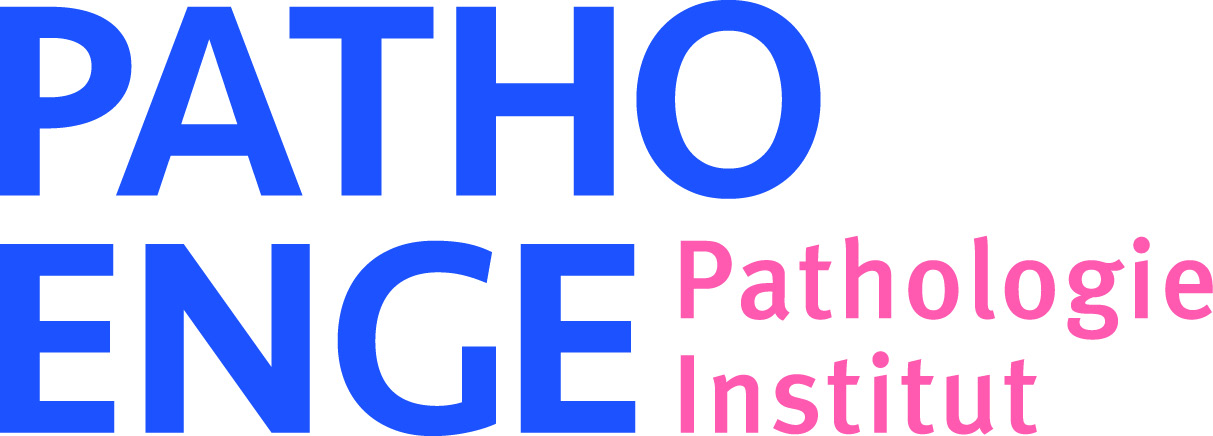 KooperationIDP Institut für Dermatohistopathologie,  Postfach,  8031 ZürichTel. +41 44 287 38 18, Fax +41 44 287 38 19,  www.swiss-patho.ch,  info@swiss-patho.chKooperationIDP Institut für Dermatohistopathologie,  Postfach,  8031 ZürichTel. +41 44 287 38 18, Fax +41 44 287 38 19,  www.swiss-patho.ch,  info@swiss-patho.chKooperationIDP Institut für Dermatohistopathologie,  Postfach,  8031 ZürichTel. +41 44 287 38 18, Fax +41 44 287 38 19,  www.swiss-patho.ch,  info@swiss-patho.chKooperationIDP Institut für Dermatohistopathologie,  Postfach,  8031 ZürichTel. +41 44 287 38 18, Fax +41 44 287 38 19,  www.swiss-patho.ch,  info@swiss-patho.chKooperationIDP Institut für Dermatohistopathologie,  Postfach,  8031 ZürichTel. +41 44 287 38 18, Fax +41 44 287 38 19,  www.swiss-patho.ch,  info@swiss-patho.chKooperationIDP Institut für Dermatohistopathologie,  Postfach,  8031 ZürichTel. +41 44 287 38 18, Fax +41 44 287 38 19,  www.swiss-patho.ch,  info@swiss-patho.chKooperationIDP Institut für Dermatohistopathologie,  Postfach,  8031 ZürichTel. +41 44 287 38 18, Fax +41 44 287 38 19,  www.swiss-patho.ch,  info@swiss-patho.chKooperationIDP Institut für Dermatohistopathologie,  Postfach,  8031 ZürichTel. +41 44 287 38 18, Fax +41 44 287 38 19,  www.swiss-patho.ch,  info@swiss-patho.chKooperationIDP Institut für Dermatohistopathologie,  Postfach,  8031 ZürichTel. +41 44 287 38 18, Fax +41 44 287 38 19,  www.swiss-patho.ch,  info@swiss-patho.chKooperationIDP Institut für Dermatohistopathologie,  Postfach,  8031 ZürichTel. +41 44 287 38 18, Fax +41 44 287 38 19,  www.swiss-patho.ch,  info@swiss-patho.chMOLEKULARE - / BIOMARKER-ANALYSEMOLEKULARE - / BIOMARKER-ANALYSEMOLEKULARE - / BIOMARKER-ANALYSEEINSENDER / Stempel / UnterschriftEINSENDER / Stempel / UnterschriftEINSENDER / Stempel / UnterschriftEINSENDER / Stempel / UnterschriftEINSENDER / Stempel / UnterschriftEINSENDER / Stempel / UnterschriftEINSENDER / Stempel / UnterschriftPATIENT / EtiketteName, Vorname      Geburtsdatum       weiblich     männlichStrasse, Nr.      PLZ, Ort      PATIENT / EtiketteName, Vorname      Geburtsdatum       weiblich     männlichStrasse, Nr.      PLZ, Ort      PATIENT / EtiketteName, Vorname      Geburtsdatum       weiblich     männlichStrasse, Nr.      PLZ, Ort      PATIENT / EtiketteName, Vorname      Geburtsdatum       weiblich     männlichStrasse, Nr.      PLZ, Ort      PATIENT / EtiketteName, Vorname      Geburtsdatum       weiblich     männlichStrasse, Nr.      PLZ, Ort      PATIENT / EtiketteName, Vorname      Geburtsdatum       weiblich     männlichStrasse, Nr.      PLZ, Ort      PATIENT / EtiketteName, Vorname      Geburtsdatum       weiblich     männlichStrasse, Nr.      PLZ, Ort      RECHNUNGRECHNUNGRECHNUNG Patient Patient Einsender Einsender Einsender Einsender Andere:       Andere:       Andere:       Andere:       Andere:      KOPIE AN       KOPIE AN       KOPIE AN       KOPIE AN       KOPIE AN       KOPIE AN       KOPIE AN       KOPIE AN       KOPIE AN       KOPIE AN       KOPIE AN       KOPIE AN       KOPIE AN       KOPIE AN       HISTOLOGIE-Nr.:      HISTOLOGIE-Nr.:      HISTOLOGIE-Nr.:      HISTOLOGIE-Nr.:      HISTOLOGIE-Nr.:      HISTOLOGIE-Nr.:      HISTOLOGIE-Nr.:      HISTOLOGIE-Nr.:      ZYTOLOGIE-Nr.:      ZYTOLOGIE-Nr.:      ZYTOLOGIE-Nr.:      ZYTOLOGIE-Nr.:      ZYTOLOGIE-Nr.:      ZYTOLOGIE-Nr.:      KLINISCHE ANGABEN / FRAGESTELLUNGKLINISCHE ANGABEN / FRAGESTELLUNGKLINISCHE ANGABEN / FRAGESTELLUNGKLINISCHE ANGABEN / FRAGESTELLUNGKLINISCHE ANGABEN / FRAGESTELLUNGKLINISCHE ANGABEN / FRAGESTELLUNGKLINISCHE ANGABEN / FRAGESTELLUNGKLINISCHE ANGABEN / FRAGESTELLUNGKLINISCHE ANGABEN / FRAGESTELLUNGKLINISCHE ANGABEN / FRAGESTELLUNGKLINISCHE ANGABEN / FRAGESTELLUNGKLINISCHE ANGABEN / FRAGESTELLUNGKLINISCHE ANGABEN / FRAGESTELLUNGKLINISCHE ANGABEN / FRAGESTELLUNGHaut   kutane, mukosale MelanomeMutationsanalysen       BRAF Ex 15Viren HPV-Typisierung  (PCR) * EBV (EBER  in-situ Hybridisierung)Haut       NRAS Ex 2-4       KIT Ex 9, 11, 13, 13, 17 *   AderhautmelanomMutationsanalysen       GNAQ und GNA11 Ex 5 *weitere Oncomine Focus Assay™  (Drug Targets) *Haut   spitzoide TumoreMutationsanalysen       TERT Promoter *   Checkpoint InhibitorenImmunhistochemie  IHC       PD-L1/CD8ANMERKUNGBRAF, EGFR, KRAS und NRAS werden mit dem Idylla™-System analysiert.* Diese Untersuchungen und FISH werden in Zusam-menarbeit mit auswärtigen Instituten durchgeführt